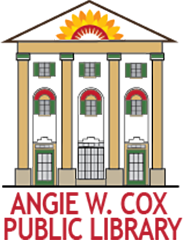 Public Board MeetingThursday, April 4, 2024 at 5:00 p.m.The Angie W. Cox Public Library hereby provides written notice and agenda for the monthly meeting of the Board of Trustees to be held Thursday, April 4, 2024 in the meeting room located on the upper level at the Angie W. Cox Public Library, 119 North Main Street, Pardeeville, WI. Meeting notices are posted as follows: Pardeeville Village Hall, Pardeeville U.S. Post Office, and the Angie W. Cox Public Library.AGENDAAGENDAI.Call to OrderII.Roll call/quorumIII.Welcome Guest/s:IV.Verification of the posting of the public notice of agendaV.Agenda approvalVI.Approval of March 7, 2024 minutesVII.Business from the floorVIII.Monthly Reports:Endowment BoardVillage BoardLibrary Director ReportTreasurer/BudgetPublic concernsIX.Approval of VouchersX.Old Business:Maker Space Fine PolicyDiscussion of upcoming staff vacancyXI.New Business:.. XII.Agenda items for next meeting (May 2 , 2024)XIII.Adjournment